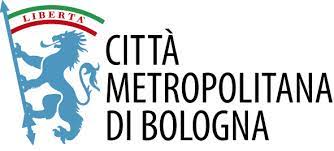 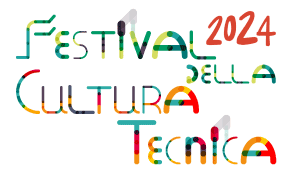 DAL 22 OTTOBRE AL 20 DICEMBRE 2024RICHIESTA INSERIMENTO INIZIATIVA/E NEL CARTELLONE DEL FESTIVALLe iniziative devono collocarsi nel periodo dal 23 ottobre (giornata successiva a quella di apertura) al 20 dicembre 2024TITOLO DELL’EVENTO_____________________________________________________________________________________________________________________DATA DELL’EVENTO ________________________________________________DATI DEL/DELLA RICHIEDENTENome ___________________________ Cognome ___________________________Ente __________________________________________________________________Ruolo all’interno dell’ente ______________________________________________________________________________________________________________________Recapito email ________________________________________________________Recapito telefonico ____________________________________________________Si autorizza l’inserimento del/dei logo degli organizzatori dell’evento nel programma del Festival  	                     FIRMA DEL/DELLA RICHIEDENTE …....................................